RESOLUCIÓN No. 067 del 25 de Enero de 2019 - Anexo No. 16PLAN DE ACCIÒN DE RENDICIÒN DE CUENTASCONTEXTUALIZACIÓN DE LA ESTRATEGIA DE RENDICIÓN DE CUENTAS Y VISIBILIDAD DE LA GESTIÓN DEL CONCEJO DE BOGOTÁ -2019El Departamento Administrativo de la Función Pública –DAFP en el Manual Único de Rendición de Cuentas define la Rendición Social de Cuentas como “un medio para realizar los derechos consagrados constitucionalmente y en un deber de la administración que contribuye a los procesos de transparencia, mejoramiento de la gestión y la construcción de una cultura pública de la gestión”. Atendiendo esta definición, la Corporación asume la rendición de cuentas como una apuesta estratégica que permite a los grupos de interés y a la ciudadanía en general, conocer de primera fuente los resultados de la gestión de la administración, visibilizando la misma y estableciendo mecanismos de diálogo directo, estableciendo un patrón en la gestión pública y en la conducta de los servidores públicos para que asuman el proceso de la rendición de cuentas como una actitud inherente al servicio.Este documento presenta la contextualización de la Estrategia de Rendición de Cuentas y visibilidad de la gestión del Concejo de Bogotá D.C., indicándose el marco normativo de rendición de cuentas, seguido del estado en el que se encuentra la rendición de cuentas en la Corporación, finalizando con el plan de acción de rendición de cuentas y visibilidad de la gestión del Concejo de Bogotá D.C. (Este último se presenta en documento anexo).Marco normativoLa estrategia de rendición de cuentas y visibilidad de la gestión del Concejo de Bogotá D.C., para la vigencia 2019, se construye con base en el Manual Único de Rendición de Cuentas, publicado por el Departamento Administrativo de la Función Pública –DAFP y en observancia de la siguiente normativa:Análisis del estado de la rendición de cuentas del Concejo de Bogotá Finalizando Agosto de 2018 se aplicó el autodiagnóstico de la gestión de la rendición de cuentas, con base en la herramienta suministrada por el DAFP, obteniéndose una calificación de 62.3, que ubica a la Corporación en el Nivel de consolidación. Los componentes evaluados fueron: Aprestamiento institucional para promover la Rendición de Cuentas. En este componente el Concejo de Bogotá obtuvo 38,6 puntos. Se evalúan las categorías de análisis de las debilidades y fortalezas para la rendición de cuentas e identificar espacios de articulación y cooperación para la rendición de cuentas.Diseño de la estrategia de rendición de cuentas. La Corporación obtuvo 62,1. Esta calificación incluye las categorías relacionadas con la construcción de la estrategia de rendición de cuentas, identificación de los espacios de diálogo en los que la entidad rendirá cuentas y propiamente, la definición de la estrategia para implementar el ejercicio de rendición de cuentas.Preparación para la rendición de cuentas. En este componente se obtuvo valoración de 73,0 puntos. Se incluyen las categorías de generación y análisis de la información para el diálogo en la rendición de cuentas en lenguaje claro, publicación de la información a través de los diferentes canales de comunicación y la preparación de los espacios de diálogo.Ejecución de la estrategia de rendición de cuentas. Incluye la categoría de realizar espacios de diálogo de rendición de cuentas, en la que se obtuvo calificación de 55,7.Seguimiento y evaluación de la implementación de la estrategia de rendición de cuentas. Este componente contiene una categoría denominada “Cuantificar el impacto de las acciones de rendición de cuentas para divulgarlos a la ciudadanía”, en la que la Corporación obtuvo baja calificación. En la Figura 1, se puede observar el resumen de la calificación de cada componente de la rendición de cuentas, basado en los componentes del Modelo Integrado de Planeación y Gestión.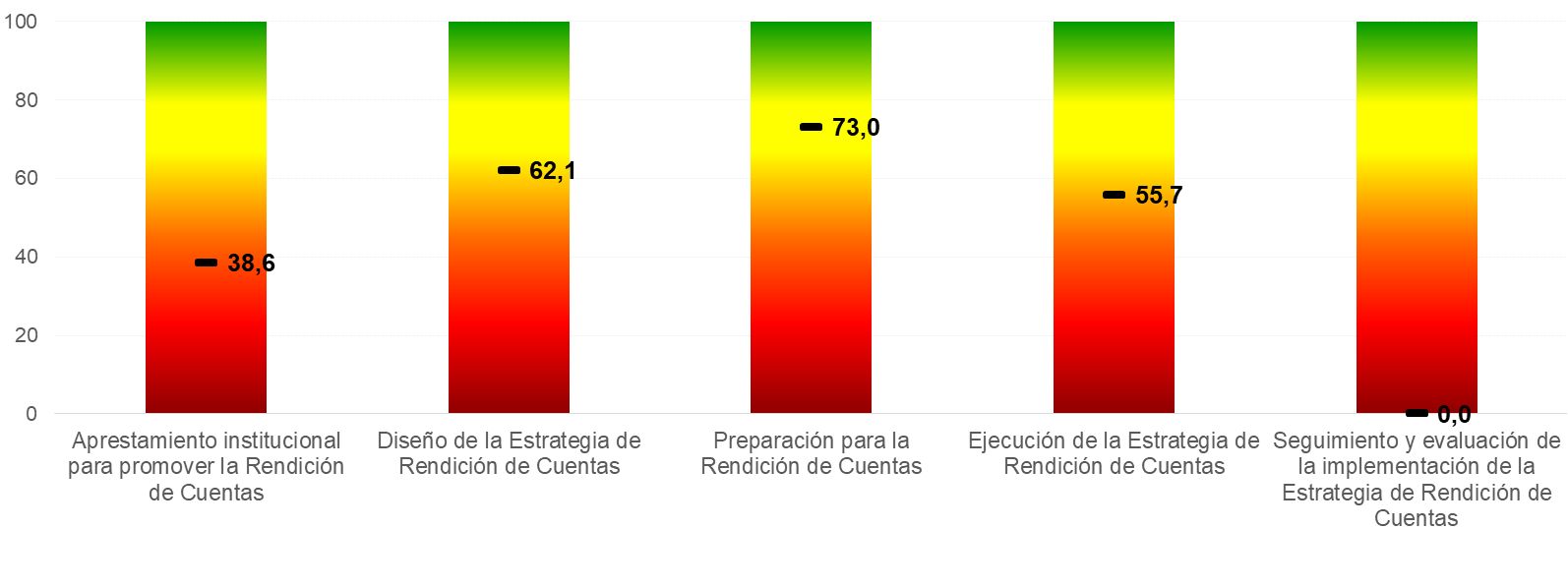 Figura 1. Estado de la Rendición de Cuentas en el Concejo de Bogotá D.C., por componente. Agosto de 2018Fuente: Oficina Asesora de Planeación, basado en la herramienta suministrada por el DAFPEn términos del autodiagnóstico del enfoque de Derechos Humanos y Paz en la rendición de cuentas, se tiene que la rendición de cuentas y visibilidad de la gestión del Concejo de Bogotá D.C. es:Asequible: La rendición se encuentra disponible de manera permanente, a través de la publicación de contenidos misionales en la página web de la Corporación, además de los contemplados en la Ley 1712 de 2014. Adicionalmente, el Concejo suministra espacios de diálogo para todos los interesados, a través de redes sociales, de las audiencias públicas semestrales y de encuentros con líderes y autoridades locales.  Accesible: La rendición de cuentas está al alcance de los interesados, debido a que en la página web de la Corporación se encuentran en actualización permanente los contenidos de interés, así como se interactúa con el ciudadano en tiempo real mediante redes sociales. Por otro lado, las audiencias públicas además del espacio físico en el que se realizan (en el que se permite el ingreso libre), son difundidas a través de: 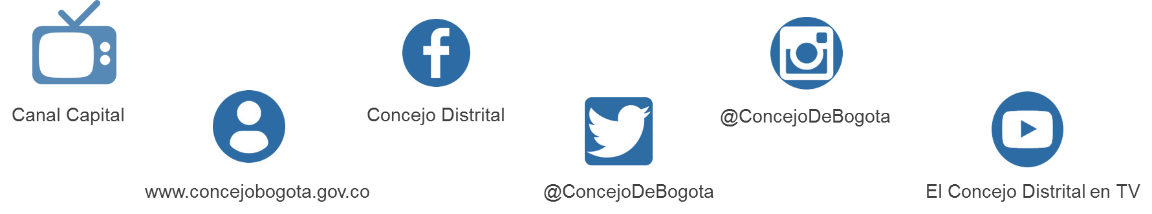 Cuentan con transmisión en lenguaje de señas, para personas con limitaciones auditivas y, para el caso de ciudadanos que no puedan acceder a redes sociales para establecer diálogo con la Corporación, la Oficina de Comunicaciones realiza trabajo de campo para acopiar inquietudes en las diferentes localidades.Aceptable: La Corporación otorga atributos de pertinencia y calidad a la rendición de cuentas a través del compromiso adquirido con la creación del Acuerdo 688 de 2017, por medio del cual se establecen mecanismos para la rendición de cuentas y la visibilidad  de la gestión del Concejo de Bogotá D.C., las Bancadas y los Concejales; y de la Resolución 0026 de 2018 por medio de la cual se establecen las directrices para la elaboración, implementación y desarrollo de la estrategia de Rendición de cuentas del Concejo de Bogotá D.C., las Bancadas y los Concejales.Sin embargo, de manera formal, no se cuenta con datos y análisis de la percepción que tienen los participantes sobre la calidad en la rendición de cuentas y visibilidad de la gestión del Concejo de Bogotá D.C.Adaptable: Debido a la misionalidad de la Corporación, los temas de la rendición de cuentas, además de los establecidos legalmente, se ajustan a las necesidades, problemáticas y prioridades de la ciudad capital, de sus habitantes, de grupos organizados o con características especiales. Algunas de las fortalezas institucionales referentes al tema, son:El Concejo de Bogotá, mediante el Acuerdo 688 de 2017, estableció su compromiso con la rendición de cuentas a la ciudadanía, de acuerdo a los parámetros y lineamientos establecidos por la Constitución Política, la Ley, y demás normas concordantes. La Corporación cuenta con directrices para la elaboración, implementación y desarrollo de la estrategia de rendición de cuentas y visibilidad del Concejo de Bogotá, D.C., las bancadas y los Concejales, contenidas en la Resolución interna 0026 de 2018.El Concejo cuenta con un equipo de trabajo de Rendición de Cuentas y un Comité asociado, establecidos en la Resolución interna No. 0026 de 2018, así como sus responsabilidades. Se cuenta con una caracterización de partes interesadas para conocer intereses y necesidades de pedir cuentas. La Corporación asigna recursos para ejecutar la rendición de cuentas y visibilidad de su gestión.Se cuenta con la Página web actualizada.DebilidadesAdemás de los mecanismos virtuales de comunicación, se requiere la participación presencial de los ciudadanos en la rendición de cuentas del Concejo.Se deben generar acciones de incentivos, entendiéndose estos como: “aquellas prácticas de las entidades públicas, tanto para servidores públicos como ciudadanos, que refuerzan el comportamiento de estos hacia el proceso de rendición de cuentas”. Dentro de estas acciones se podrían contemplar “ejercicios de motivación de diversa índole, premios o sanciones, frente a los comportamientos que un actor espera de otro, según los resultados de la gestión. Los incentivos estarán orientados a motivar la realización de procesos de rendición de cuentas, promoviendo comportamientos institucionales para su cualificación mediante la capacitación, el acompañamiento y el reconocimiento de experiencias”Caracterización de los ciudadanos y grupos de interés, e identificación de las necesidades de informaciónEl Concejo de Bogotá D.C., ha clasificado varios actores que intervienen directa o indirectamente en la labor que cumple, en la matriz de partes interesadas, aprobada en Comité del SIG del pasado mes de noviembre de 2018.Objetivo de la Estrategia de RdC y visibilidad del Concejo de Bogotá D.C.Informar, explicar y dar a conocer los resultados de la gestión del Concejo de Bogotá, de sus Bancadas y de los Concejales, con el fin de garantizar y orientar el cumplimiento de los principios de eficiencia, eficacia, probidad, publicidad y transparencia en el ejercicio de sus funciones. Lo anterior, con base en el artículo 2 del Acuerdo 688 de 2017.AccionesUna vez presentado el diagnóstico o autoevaluación de la estrategia de rendición de cuentas y visibilidad de la gestión del Concejo de Bogotá D.C, se presentan las actividades que se realizarán en la  vigencia 2019, en el plan de acción de Rendición de Cuentas,  teniendo en cuenta que el DAFP indica que: “Las entidades de la Administración Pública nacional y territorial deberán elaborar anualmente una estrategia de Rendición de Cuentas, cumpliendo con los lineamientos de Rendición de Cuentas establecidas en el artículo la Ley 1757 de 2015, la cual deberá ser incluida en el Plan Anticorrupción y de Atención a los Ciudadanos de acuerdo con lo establecido en los artículos 73 y 74 de la Ley 1474 de 2011 (Estatuto Anticorrupción). Para el caso de las Corporaciones Públicas la estrategia es el equivalente al plan de rendición de cuentas establecido en la Ley 1757 de 2015”.No obstante, las acciones que la Corporación formula en el plan de acción de rendición de cuentas para la vigencia 2019, se fundamentan los elementos de información, lenguaje comprensible al ciudadano, diálogo e incentivos, enunciados en el artículo 49 de la Ley 1757 de 2015, que a su vez se referencian en la metodología para la rendición de cuentas definida por el DAFP y en la guía para la elaboración del Plan Anticorrupción y de Atención al Ciudadano. Todo lo anterior, en observancia de los derechos humanos.Adicionalmente, se incluye un grupo de acciones orientadas al aprestamiento de la Estrategia de Rendición de Cuentas.El plan se presenta a continuación, el cual será integrado al Plan Anticorrupción y de Atención al Ciudadano de la vigencia 2019.Nota. El informe de seguimiento y evaluación del que trata el plan de acción de rendición de cuentas es diferente al Informe de seguimiento y el control a la implementación y a los avances de las actividades de rendición de cuentas consignadas en el plan anticorrupción y de atención al ciudadano que realiza la Oficina de Control Interno.NormaAplicación Ley 1474 de 2011Las entidades señaladas en este artículo (todas las entidades y organismos de la Administración Pública ) tendrán que rendir cuentas de manera permanente a la ciudadanía, bajo los lineamientos de metodología y contenidos mínimos establecidos por el Gobierno Nacional…(Art. 78)Ley 1712 de 2014Por medio de la cual se establece la Ley de Transparencia y del Derecho de Acceso a la Información Pública Nacional.Ley 1757 de 2015Las Corporaciones Públicas del orden territorial deberán elaborar anualmente un Plan de Acción de Rendición de Cuentas, cumpliendo con los lineamientos del Manual Único de Rendición de Cuentas, que deberá ser publicado con observancia de lo consagrado en la Ley (Art. 58).Acuerdo 688 de 2017Establece mecanismos para la rendición de cuentas y la visibilidad de la gestión del Concejo de Bogotá D.C., las bancadas y los ConcejalesResolución 0026 de 2018Establece las directrices para la elaboración, implementación y desarrollo de la estrategia de Rendición de cuentas y visibilidad de la gestión del Concejo de Bogotá D.C., las Bancadas y los Concejales.